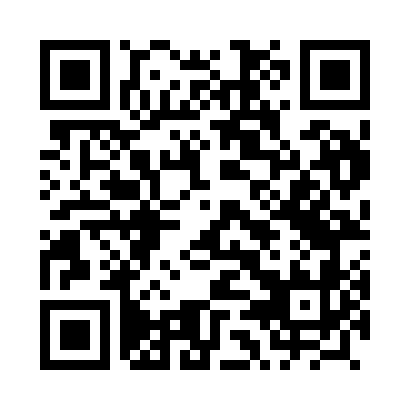 Prayer times for Wola Michowa, PolandMon 1 Apr 2024 - Tue 30 Apr 2024High Latitude Method: Angle Based RulePrayer Calculation Method: Muslim World LeagueAsar Calculation Method: HanafiPrayer times provided by https://www.salahtimes.comDateDayFajrSunriseDhuhrAsrMaghribIsha1Mon4:166:0812:355:037:038:482Tue4:146:0612:355:047:058:503Wed4:116:0412:345:057:068:524Thu4:086:0212:345:067:088:545Fri4:066:0012:345:077:098:566Sat4:035:5812:345:087:118:587Sun4:005:5512:335:097:129:008Mon3:585:5312:335:117:149:029Tue3:555:5112:335:127:159:0410Wed3:525:4912:335:137:179:0611Thu3:505:4712:325:147:189:0812Fri3:475:4512:325:157:209:1013Sat3:445:4312:325:167:219:1314Sun3:425:4112:325:177:239:1515Mon3:395:3912:315:187:249:1716Tue3:365:3712:315:197:269:1917Wed3:335:3512:315:207:279:2118Thu3:315:3312:315:217:299:2419Fri3:285:3112:305:227:309:2620Sat3:255:2912:305:237:329:2821Sun3:225:2712:305:247:339:3022Mon3:205:2612:305:257:359:3323Tue3:175:2412:305:267:369:3524Wed3:145:2212:295:277:389:3725Thu3:115:2012:295:287:399:4026Fri3:085:1812:295:287:419:4227Sat3:055:1612:295:297:429:4528Sun3:025:1512:295:307:449:4729Mon3:005:1312:295:317:459:5030Tue2:575:1112:295:327:479:52